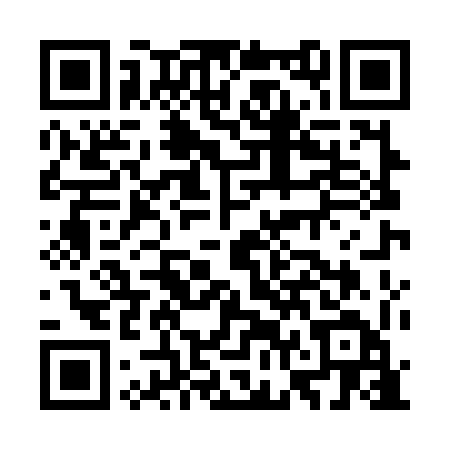 Ramadan times for Sirgala, EstoniaMon 11 Mar 2024 - Wed 10 Apr 2024High Latitude Method: Angle Based RulePrayer Calculation Method: Muslim World LeagueAsar Calculation Method: HanafiPrayer times provided by https://www.salahtimes.comDateDayFajrSuhurSunriseDhuhrAsrIftarMaghribIsha11Mon4:184:186:3612:193:566:036:038:1212Tue4:154:156:3312:193:586:056:058:1513Wed4:124:126:3012:184:006:076:078:1814Thu4:084:086:2712:184:026:106:108:2115Fri4:054:056:2412:184:046:126:128:2316Sat4:014:016:2112:174:066:156:158:2617Sun3:583:586:1912:174:086:176:178:2918Mon3:543:546:1612:174:106:196:198:3219Tue3:513:516:1312:174:126:226:228:3520Wed3:473:476:1012:164:136:246:248:3821Thu3:443:446:0712:164:156:276:278:4122Fri3:403:406:0412:164:176:296:298:4423Sat3:363:366:0112:154:196:316:318:4724Sun3:323:325:5812:154:216:346:348:5025Mon3:283:285:5512:154:236:366:368:5326Tue3:243:245:5212:144:256:386:388:5627Wed3:203:205:4912:144:266:416:419:0028Thu3:163:165:4612:144:286:436:439:0329Fri3:123:125:4312:144:306:456:459:0630Sat3:083:085:4012:134:326:486:489:1031Sun4:044:046:371:135:337:507:5010:131Mon4:004:006:341:135:357:527:5210:172Tue3:553:556:311:125:377:557:5510:203Wed3:513:516:281:125:397:577:5710:244Thu3:463:466:251:125:408:008:0010:285Fri3:423:426:221:115:428:028:0210:326Sat3:373:376:191:115:448:048:0410:367Sun3:323:326:161:115:458:078:0710:408Mon3:273:276:141:115:478:098:0910:449Tue3:223:226:111:105:498:118:1110:4810Wed3:173:176:081:105:508:148:1410:52